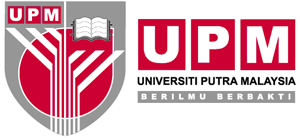 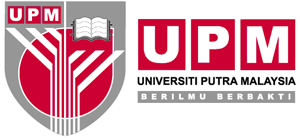 KERTAS UNTUK MAKLUMANMESYUARAT JAWATANKUASA JARINGAN INDUSTRI & MASYARAKAT UPMSUKUAN KEDUA TAHUN 2019UNIVERSITI PUTRA MALAYSIALATARBELAKANG Kertas ini bertujuan untuk memaklumkan Mesyuarat Jawatankuasa Jaringan Industri & Masyarakat, Universiti Putra Malaysia (UPM) tentang aktiviti-aktiviti yang telah dilakukan sepanjang Sukuan Kedua Tahun 2019 iaitu daripada April hingga Jun 2019.LAPORAN AKTIVITI  CiRNeT telah menjalin hubungan dengan rakan industri yang berpotensi dalam usaha untuk mempergiat kerjasama strategik antara UPM dengan pihak industri. Jalinan hubungan tersebut telah membuka peluang bagi pelaksanaan program pembangunan pelajar, latihan industri pelajar, ceramah/peluang kerjaya, kerja perundingan, projek penyelidikan dan kerjasama lain yang memberi nilai tambah kepada UPM dan industri.Peranan dan sumbangan yang dilakukan oleh CiRNeT dalam jalinan hubungan tersebut adalah seperti berikut:Menghubungkan/mempertemukan pihak industri dengan wakil UPM;Menguruskan mesyuarat/taklimat/perlaksanaan aktiviti antara UPM dengan rakan industri;Menyediakan kertas cadangan, dokumen perundangan berkaitan (MoU/MoA/NDA), laporan dan pembentangan;Membuat hubungan susulan dengan wakil UPM dan rakan industri bagi memantau perkembangan dan kelestarian hubungan/aktiviti.Aktiviti-aktiviti serta kerjasama bersama industri baharu yang dijalankan oleh CiRNeT sepanjang Sukuan Kedua Tahun 2019 adalah seperti berikut;2.4 	Sepanjang Sukuan Kedua 2019, tiada pelajar yang memohon untuk menjalani latihan industri di luar negara.3.0	Baki Tabung Amanah Latihan Industri (6223800) sehingga 30 Jun 2019 adalah sebanyak RM47,400.404.0	SYOR	Mesyuarat diminta untuk mengambil maklum laporan daripada Pusat Hubungan & Jaringan Industri (CiRNeT) daripada April hingga Jun 2019.		_______________________________________________Disediakan oleh:Pusat Hubungan dan Jaringan Industri (CiRNeT)Universiti Putra Malaysia9 Julai 2019BilPROGRAM / PROJEKKETERANGAN1Kerjasama dengan BiomedKL (NGO) untuk program Komuniti di Sekolah Kurang Murid  3 Januari 2019Satu aktiviti yang bertajuk Program Kesedaran STEM khasnya dalam bidang Sains Bioperubatan 2019 bersama BiomedKL (NGO) telah dilaksanakan di SJKC Phooi Wah pada 3 April 2019.Program ini dirancang untuk membantu Sekolah Kurang Murid (SKM).Sekolah-sekolah penyertaan: SJKC Phooi Wah, SJKC Kwong Man, SJKC Redang Panjang dan SK Jelai.Objektif Program:1.	Pendedahan mengenai ilmu sains bioperubatan khasnya genetic dikalangan guru dan murid2.	Pemindahan ilmu berkenaan kaedah mudah untuk pengasingan DNA kepada guru dan murid3.	Mengenali ciri genetik (waris) pada manusia		Antara Output Projek:1.	Seramai 53 murid telah mengambil bahagian dari 4 sekolah kurang murid (SKM)2.	Guru berminat dengan aktiviti yang dijalankan dan memahami serta boleh mengaplikasikan kaedah mudah pengasingan DNA  3.	Murid dapat mengenali ciri-ciri genetik dengan lebih teliti dan seronokImpak Projek:1.	Sebanyak 4 sekolah kurang murid telah mengambil bahagian iaitu SK Jelai, SJKC Phooi Wah, SJKC Redang Panjang, SJKC Kwong Man.2.	Sebanyak 90% daripada murid yang terlibat memahami cara pengasingan DNA dan ciri-ciri genetik selepas program dijalankan. Murid tahun 1 yang mengambil bahagian juga berminat dengan program yang dijalankan dan mengenali apanya DNA.3.	Cikgu yang terlibat amat berminat dengan program yang dijalankan. Guru besar dari setiap sekolah yang terlibat berharap program ini dapat di perkembangankan di sekolah lain. Guru besar dari sekolah yang terlibat juga memohon agar program ini boleh dijalankan sekali lagi di sekolah mereka masing-masing. 4.	Murid yang terlibat amat suka dengan program tersebut malahan ilmu yang diperolehi juga di sampaikan ibubapa mereka oleh murid tersebut selepas pulang ke rumah (perbualan dengan cikgu selepas 2 hari perlaksanaan program).5.	Program ini juga melibatkan industry iaitu BioMedKL (NGO). Program ini merupakan contoh program triple helix iaitu Universiti-Industri-KomunitiSusulan program akan diadakan pada sukuan ke-4 tahun 2019 untuk mengukur program yang dijalankan.2JINM Showcase 2019(Kategori Industri)10 April 2019Bersempena Majlis ICAN 2019, pihak CiRNeT telahpun bersama-sama terlibat di dalam penyertaan JINM Showcase 2019 yang dianjurkan oleh pihak Pusat Transformasi Komuniti Universiti, UCTC pada 10 April 2019 bertempat di Foyer Bangunan TNCPI, UPM.  10 Poster Projek Industri telah dipertandingkan pada Showcase tersebut dan penilaian telah dilakukan oleh Mantan Pengarah CiRNeT, Prof. Madya Dr. Azlizam Aziz serta Prof. Madya Dr. Azmawani Abd Rahman, Pengarah Pejabat Strategi Korporat dan Komunikasi.3CEO Day@UPM in Conjuction with Love MyPalm Oil Campaign18 April 2019CEO Day @UPM telah berlangsung dengan jayanya pada 18 April 2019 bertempat di Pusat Kebudayaan dan Kesenian Sultan Salahuddin Abdul Aziz Shah, Universiti Putra Malaysia.  Program  tersebut telah dirasmikan oleh Y.B Datuk Seri Shamsul Iskandar b. Mohd Akin, Timbalan Menteri, Kementerian Industri Utama.  Program ini yang dianjurkan bersama oleh Universiti Putra Malaysia (UPM) dengan kerjasama Majlis Minyak Sawit Malaysia (MPOC) adalah untuk membawa ketua-ketua industri ke kampus bagi berkongsi pengalaman dan pengetahuan mereka bersama pelajar universiti untuk persediaan ke alam perkerjaan. Antara CEO-CEO yang dijemput adalah seperti berikut :-1. Mr. Joseph Tek Choon Yee, CEO & Managing Director of IJM Plantations Berhad2. Puan Nur Fatin Dato’ Seri Ibrahim, Group Managing Director, Dewina Holdings Sdn Bhd3. Mr. Seelan Paul, CEO, Media Prima Radio Networks4. Dato’ Azlin bt Ahmad Shaharbi, Presiden, Peniagawati MalaysiaTerdapat juga 3 syarikat iaitu Texas Chicken, Excelvite Sdn. Bhd. serta QSR Brand yang menyediakan resume dropbox bagi mencari calon-calon yang sesuai untuk mengisi kekosongan jawatan di syarikat mereka sementera MacWorld Sdn. Bhd.  telah mengadakan temuduga terbuka pada hari tersebut bagi 4 jawatan kosong yang ditawarkan.Aktiviti diteruskan pada sebelah petang dengan Intervarsity Palm Oil Quiz Competition: History, science and environment yang telah disertai oleh para pelajar daripada Fakulti Sains dan Teknologi Makanan, Fakulti Sains Kesihatan dan Perubatan, Universiti Teknologi Mara dan Segi College.4Kerjasama dengan Bahagian Sains Bersekutu (KKM), BiomedKL, Fakulti Perubatan dan Sains Kesihatan Global Korea Scholarship Alumni Malaysia dan DNA Laboratories Sdn Bhd untuk program ‘Melangkah ke Alam Pekerjaaan’ di FPSK, UPM3 Mei 2019Penglibatan bersama BiomedKL (NGO), Bahagian Sains Bersekutu (KKM), Fakulti Perubatan dan Sains Kesihatan, Global Korea Scholarship Alumni Malaysia dan DNA Laboratories Sdn Bhd (Industri Swasta) untuk memberi kesedaran Akta Profesion Kesihatan Besekutu 774, maklumat peluang kerja dikalangan pelajar Sains Bioperubatan, peluang biasiswa antarabangsa dari ‘Global Korea Scholarship’ dalam program ‘Melangkah ke Alam Pekerjaaan’ di Fakulti Perubatan dan Sains Kesihatan, UPM pada 3 Mei 2019. Program ini merupakan contoh jaringan triple helix iaitu jaringan Universiti-Kerajaan-Industri.5Perbincangan dengan Zubedy Sdn Bhd untuk untuk peluang kolaborasi dan latihan industri untuk pelajar UPM31 Mei 2019Satu perbincangan telah diadakan pada 31 Mei 2019 dan 21 Jun 2019 yang dihadiri oleh wakil dari Zubedy Sdn Bhd serta wakil dari Fakulti Ekonomi dan Pengurusan, Fakulti Kejuruteraan, Bahagian Hal Ehwal Pelajar dan CiRNeT. Di antara agenda yang dibincangkan termasuklah peluang kerjasama dalam 2U2i program, summer school, latihan bersama berkaitan dengan ‘sales’ serta peluang latihan industri untuk pelajar UPM.6Mesyuarat bersama CEO MK Land Holdings Berhad untuk membincangkan rancangan Program CEO @ Faculty13 Jun 2019Satu mesyuarat telah diadakan pada 13 Jun 2019 yang dihadiri Mr. K Mohanachandran K R Kunjan (CEO MK Land Holdings Berhad) dan wakil pengurusan MK Land Holdings Berhad, Prof. Dato’ Dr-Ing. Ir. Renuganth Varatharajoo (TNC JINM), Prof. Madya Dr. Shuhaimi Ab Rahman (wakil Fakulti Ekonomi), Dr. Hassan Ali (wakil Fakulti Rekabentuk dan SeniBina), Prof. Madya Ir. Dr. Raizal Saifulnaz Muhammad Rash (wakil Fakulti Kejuruteraan) dan Prof. Dr. Cheah Yoke Kqueen (Pengurusan(CiRNeT), di Bangunan MK Land Holdings Berhad. Di antara agenda yang dibincangkan termasuklah aktiviti untuk program CEO@Faculty 2019, peluang kerjasama dalam projek industri yang berkaitan, peluang latihan industry dan kerjaya untuk pelajar UPM.7Kerjasama dengan Techdome Penang untuk program Komuniti sehari mengenai kesedaran sains dalam robot selaras dengan revolusi perindustrian IR4.0  13-15 Jun 2019Satu aktiviti yang bertajuk Robomania 2019 telah di laksanakan di TechDome Penang pada 13-15 Jun 2019. Antara aktiviti yang dilansungkan termasuklah seminar dan pertandingan aktiviti pemasangan robot. Tujuan acara ini adalah untuk mewujudkan kesedaran tentang peranan robotics dan kecerdasan buatan (AI) dalam revolusi perindustrian ke-4, dan bagaimana robot dan AI adalah kunci untuk membentuk masa depan yang lebih baik. Hadirin simposium ini terdiri daripada pelajar sekolah menengah ke kolej dan pelajar universiti, bersama guru dan orang awam.8Semakan Data Pelaporan Industri bagi Q2 201926 Jun 2019Pihak CiRNeT telah mengambil satu inisiatif di dalam memantapkan lagi pemantauan data-data yang dilaporkan dan disahkan di dalam Sistem ICRIS dengan mengadakan satu Kursus Semakan Data Pelaporan Industri bagi Sukuan Kedua (Q2 2019) pada 26 Jun 2019 di Bilik Latihan EXA, iDEC Alpha bersama semua Urusetia ICRIS setiap PTJ.  Kursus tersebut diadakan untuk memberi penerangan dan latihan kepada Urusetia terhadap segala permasalahan yang timbul di dalam pengesahan Laporan Projek Industri yang diterima bagi memastikan data yang dimasukkan adalah tepat dan menepati setiap kriteria yang telah ditetapkan.